25. čas online :   Vježbanje- Mnogougao             08.05.2020.Obrazovno-vaspitni ishodi :                         - objašnjavaju pojam mnogougla, navode njegove elemente i koriste standardne oznake;                      - primjenjuju formule za računanje broja dijagonala i zbira uglova u mnogouglu                      - objašnjavaju pojam pravilnog mnogougla, izračunavaju veličinu unutrašnjeg i                           spoljašnjeg ugla pravilnog mnogougla                      - izračunavaju obim i  površinu mnogouglaDanas ćemo ponoviti  neke neophodne pojmove  o mnogouglovima. U vašim udžbenicima ova tema je obrađena na stranama 8-25. Trebalo bi da pročitate barem definicije i objašnjenja u obojenim poljima. U prilogu ćemo dati i prezentaciju koju je uradila jedna vaša vršnjakinja, ali ćemo i dati u pripremi slike slajdova koji sadrže najbitnije formule.Školski rad:  Iz vašeg udžbenika pročitajte i protumačite: Definicije i pojašnjenja (obojene žuto, narandžasto i plavo) od 8. do 25. strane i zapišite sve date formule ili prepišite formule sa datih slajdova doleZadatke 1-4 sa strana 9 i 10    Zadatke 1-3 sa strana 12 i 13   Zadatke 1-3 sa strane 14Zadatke 1 i 2 sa strane 18Primjere 3.1-3.5 na stranama 21-23Zadatke 1-3 sa  strane 25Za vježbu:      Zbirka: 54, 101 prva 3 reda,112Rješenja zadataka ćete dobiti u ponedeljak ujutro sa pripremom za ponedeljak. Sajtovi veoma bogati  svim temama iz matematike, sa urađenim primjerima : https://www.youtube.com/user/SkolaRajak/videos              https://www.superskola.rs/ucionica/Za sve nejasnoće u vezi zadataka se možete nastavnici javiti na viber grupu svog odjeljenja u terminu koji je predviđen novom satnicom (tokom 1 h nakon predavanja na tv u jutarnjem terminu).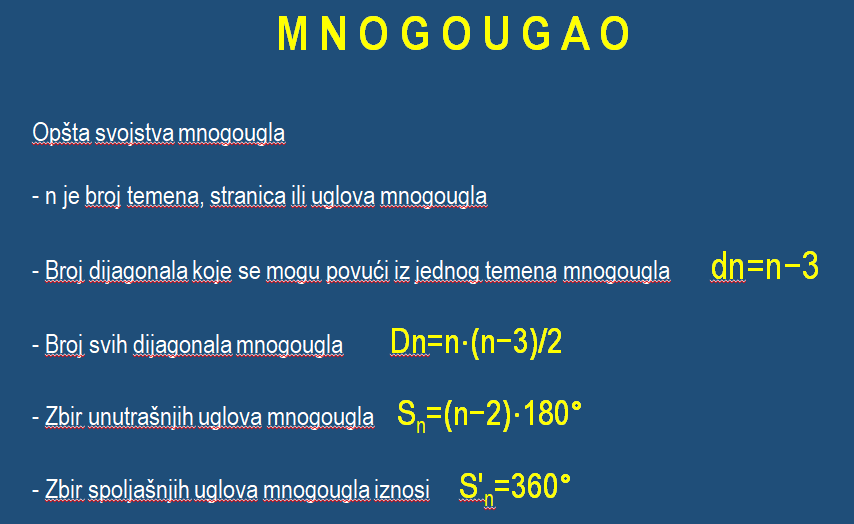 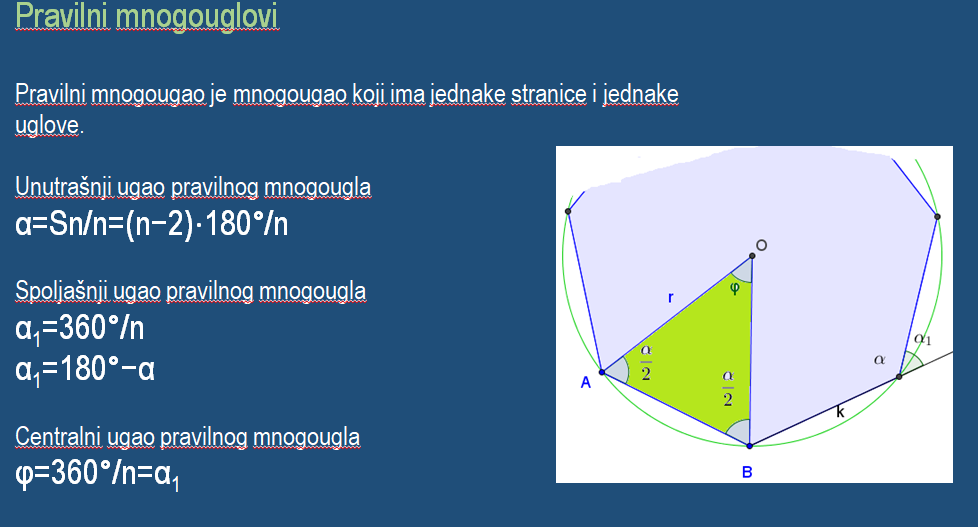 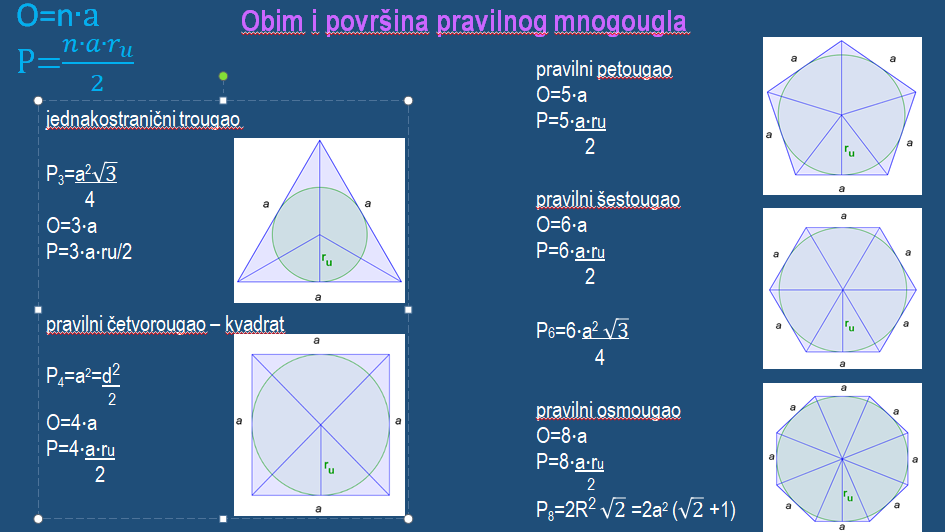 